Списъчен състав  Настоятелство и Проверителна комисия  при „НЧ Заря -1957” с. Минерални банинастоятелствоРадка Костадинова ВанчеваИван Йорданов РайковЖулиета Ванчева ТодеваЕлица Райкова ХърсеваАлбена Петкова  Недялкова Проверителна комисияДобринка Маринова ВълчеваДимка Атанасова НолеваПетя Христонова Бялкова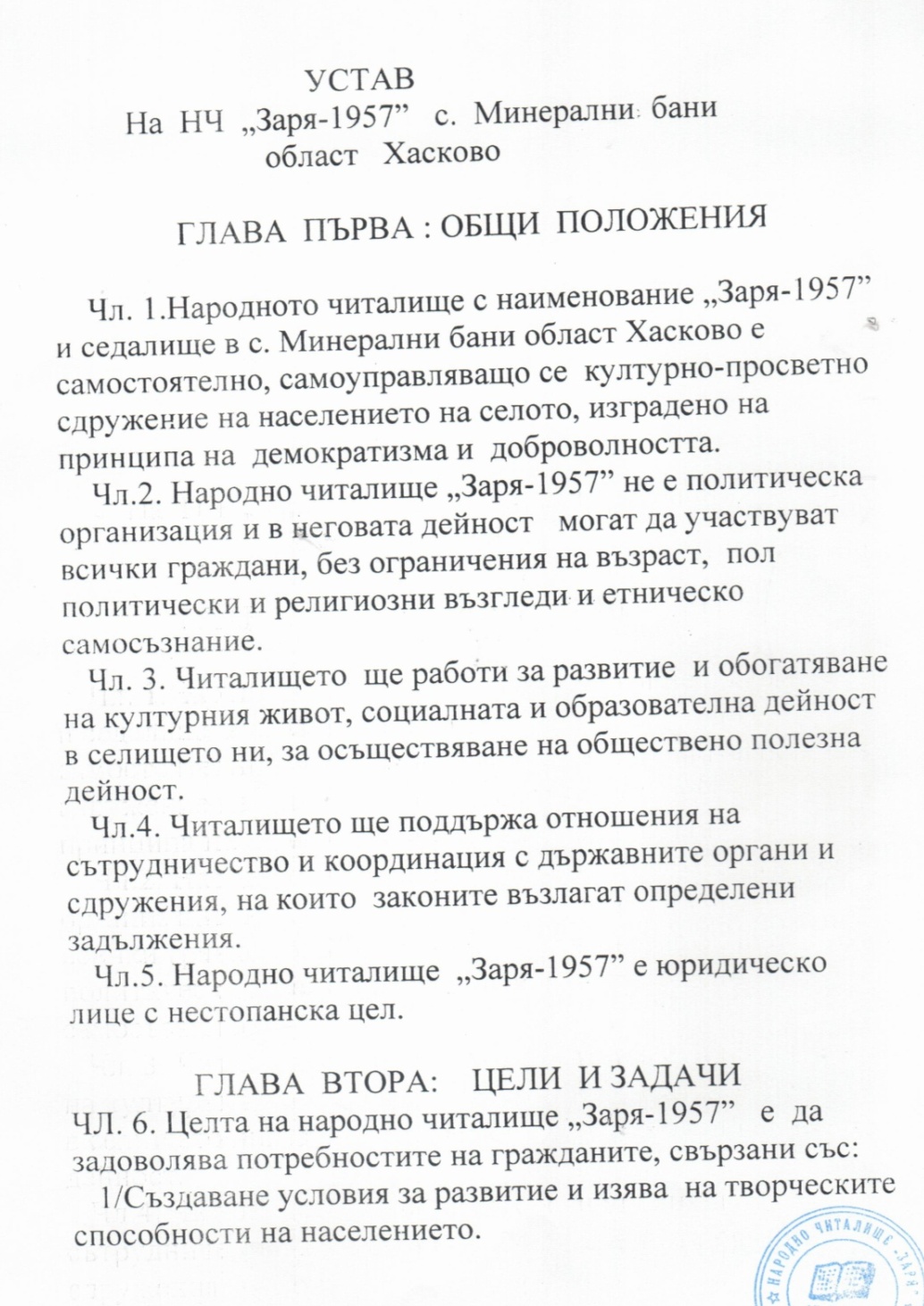 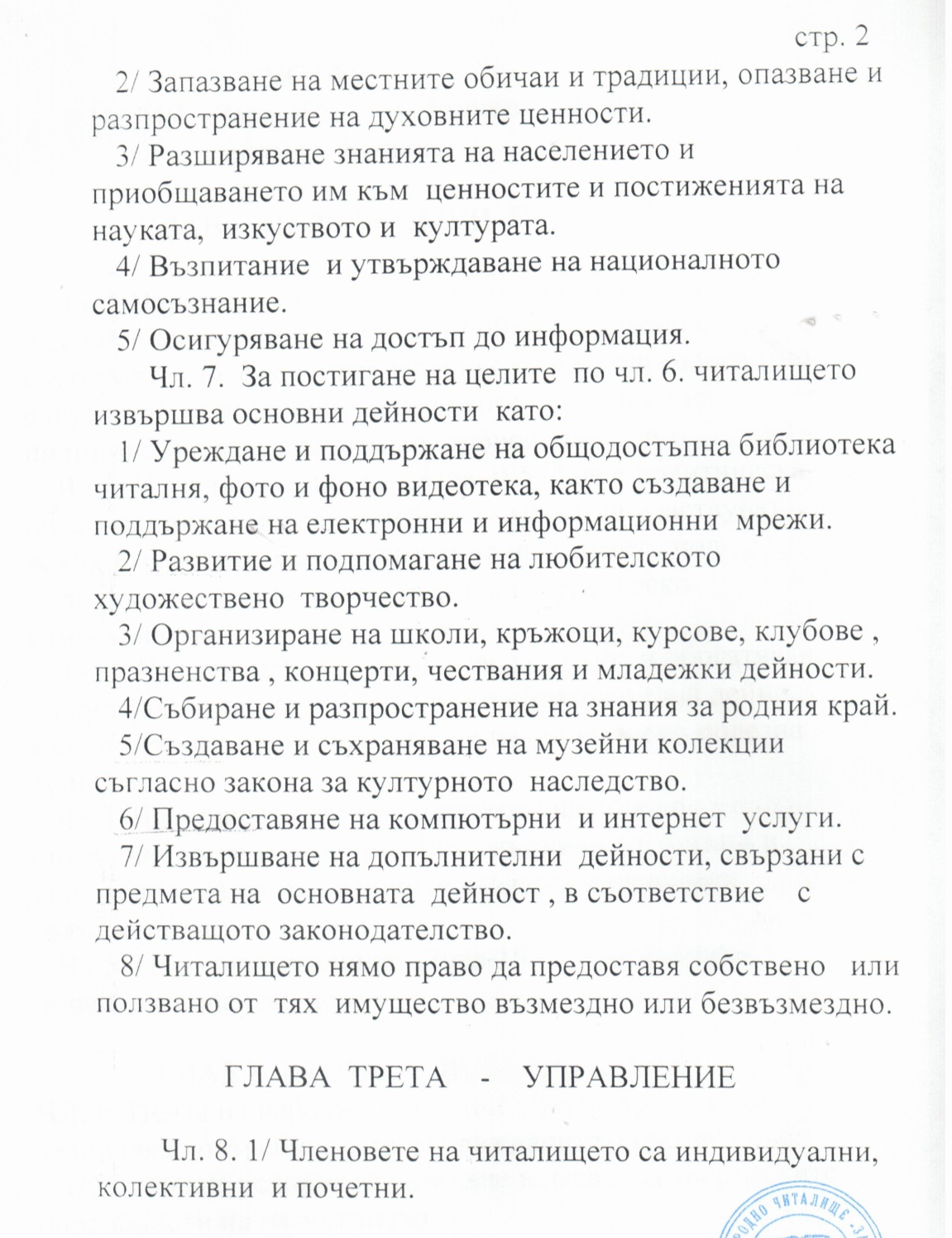 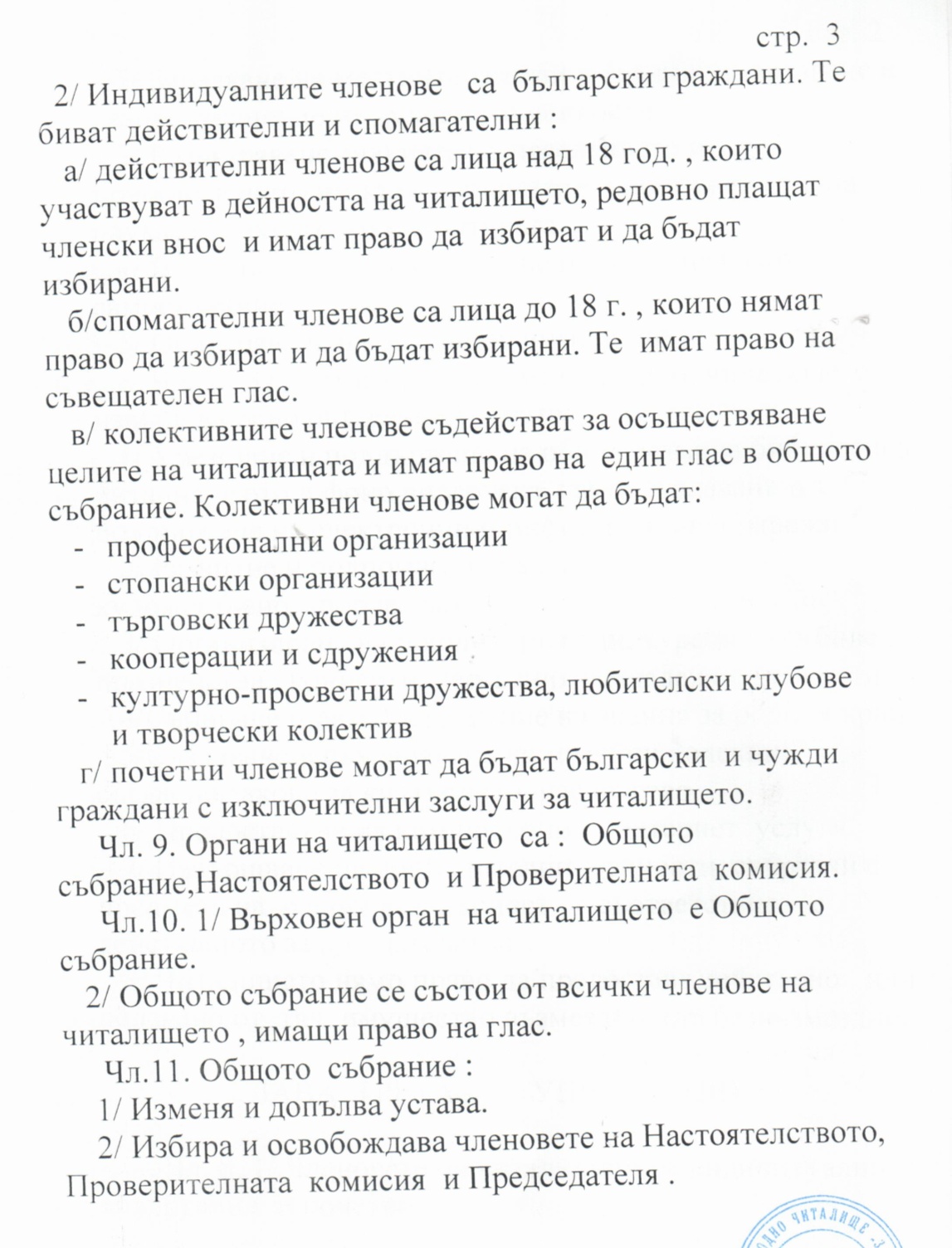 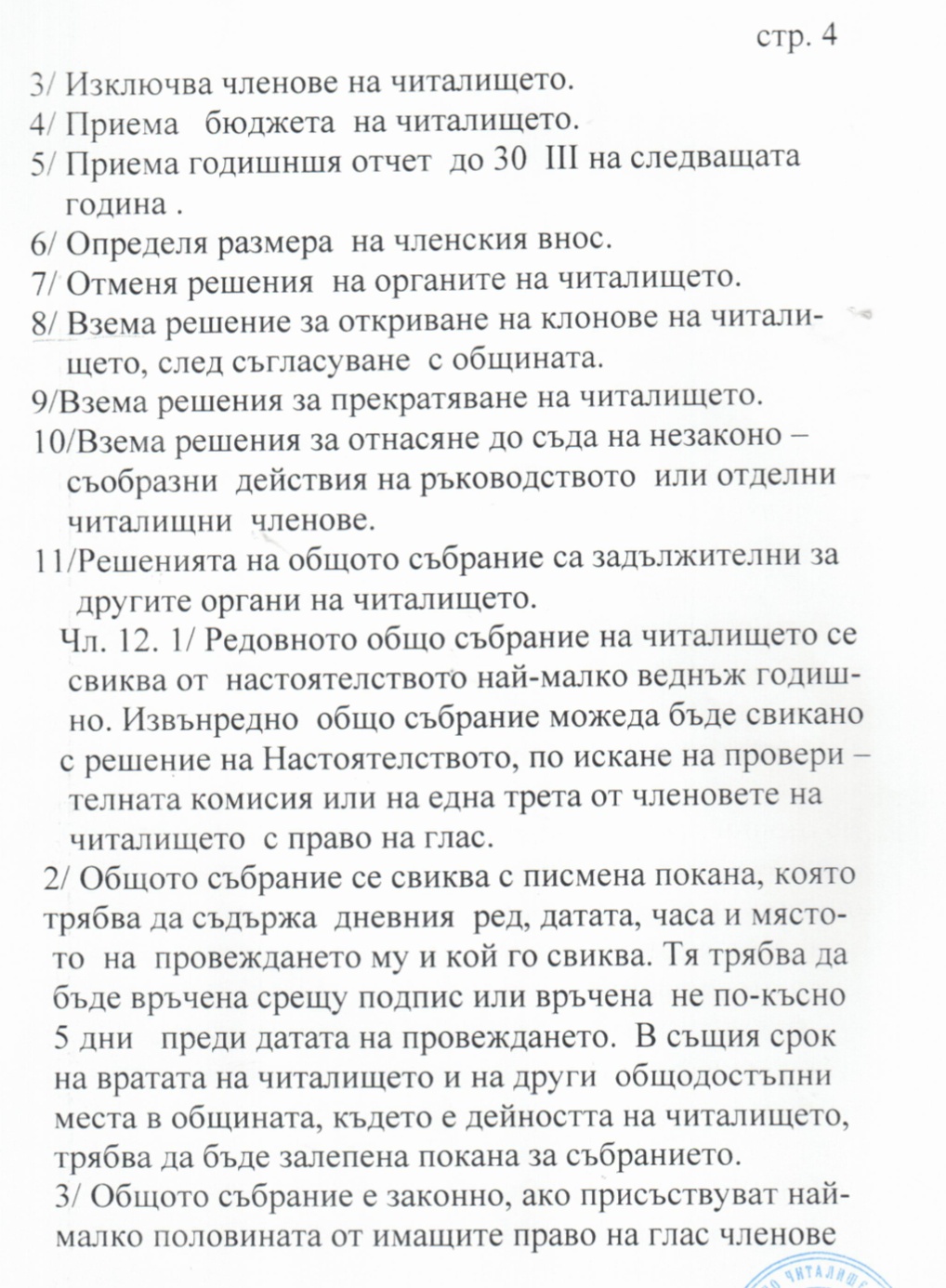 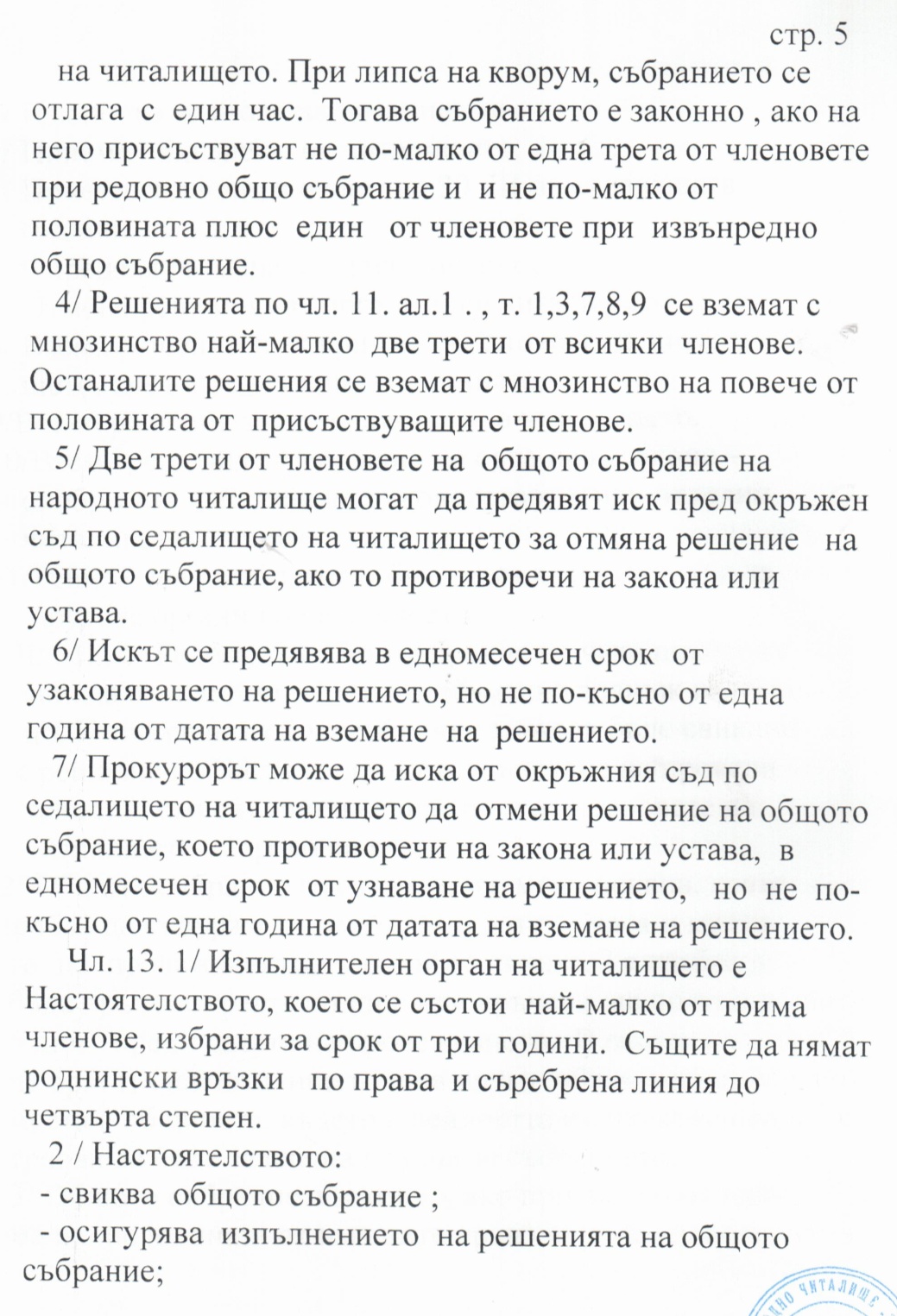 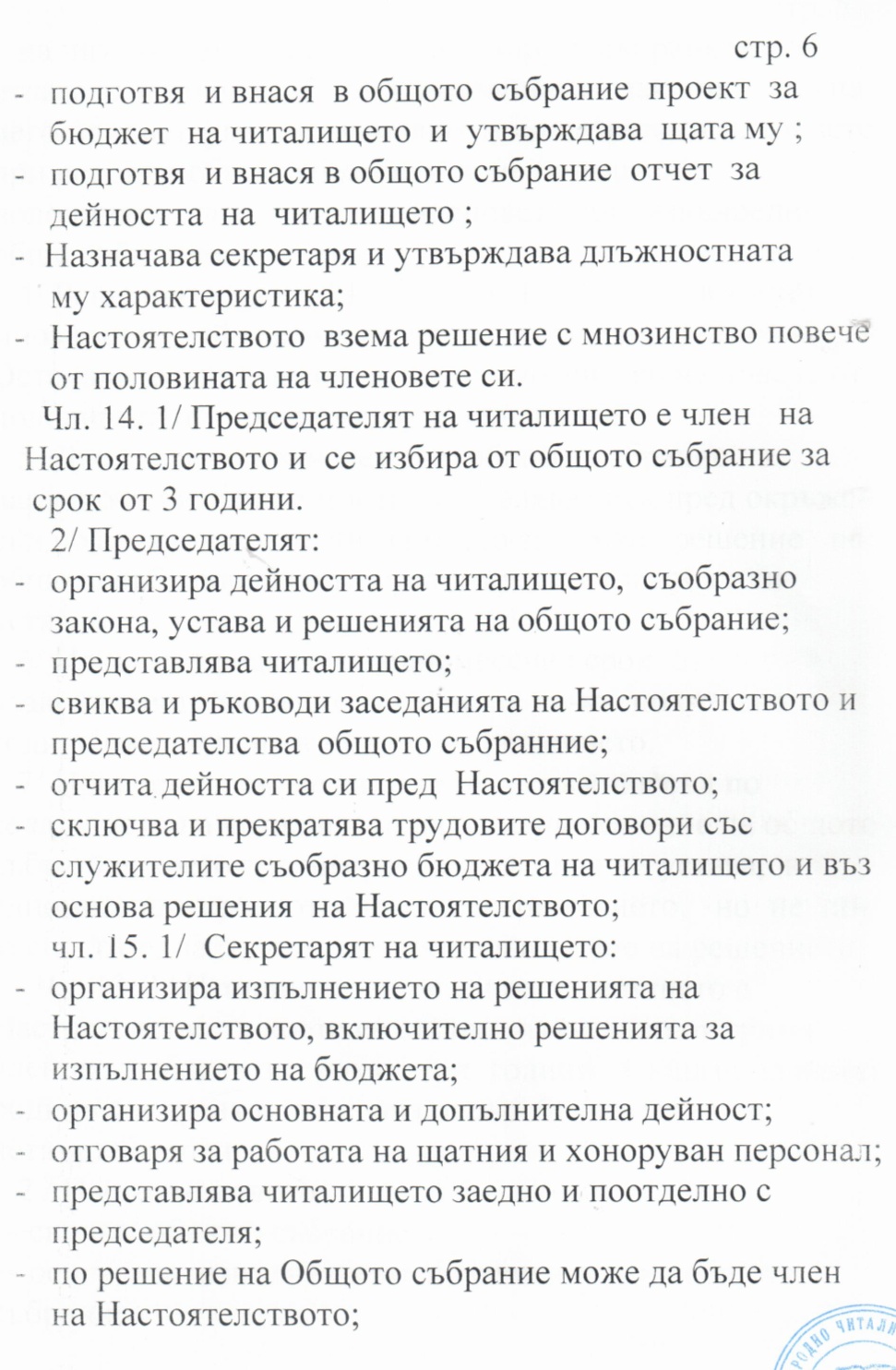 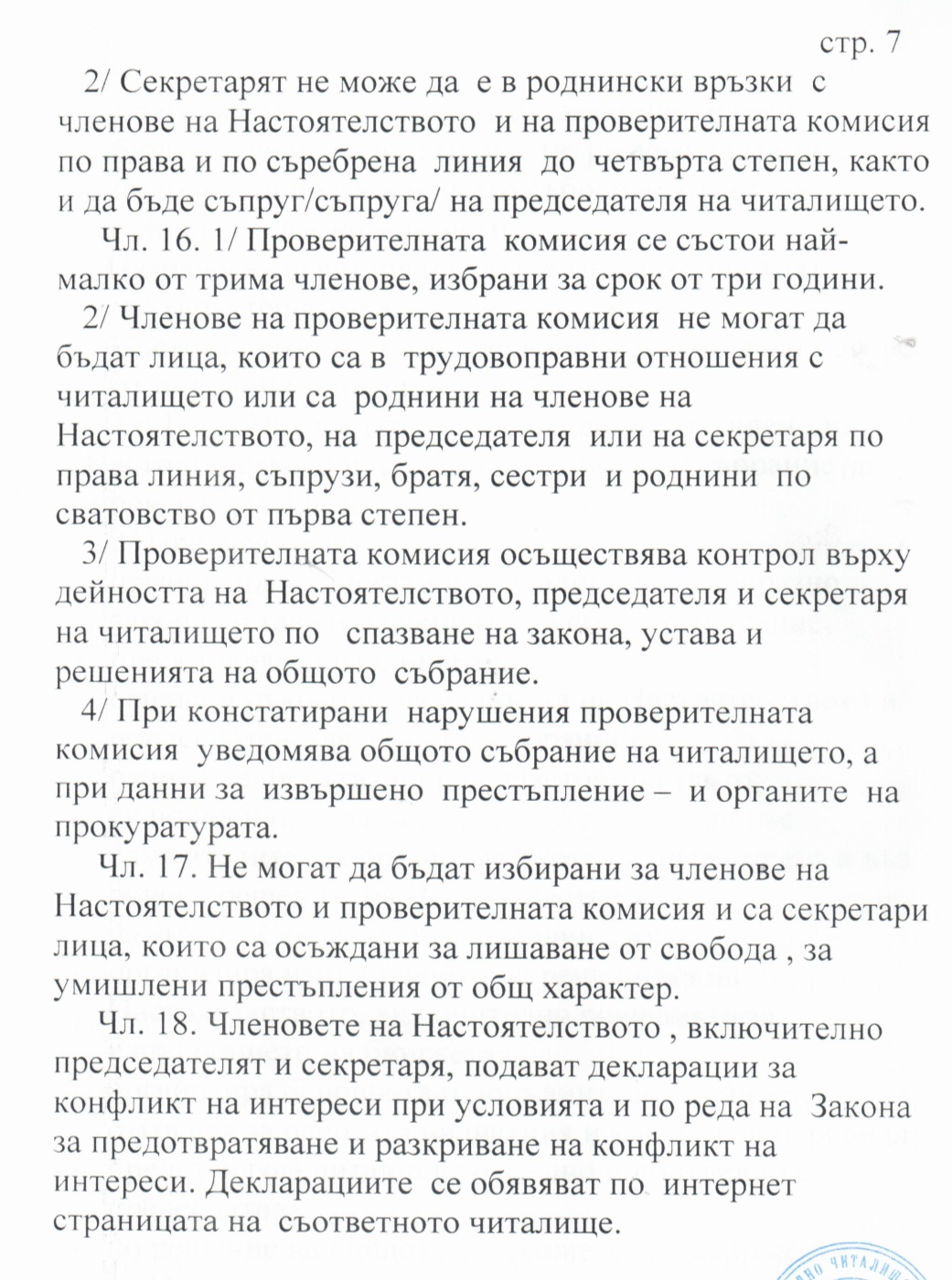 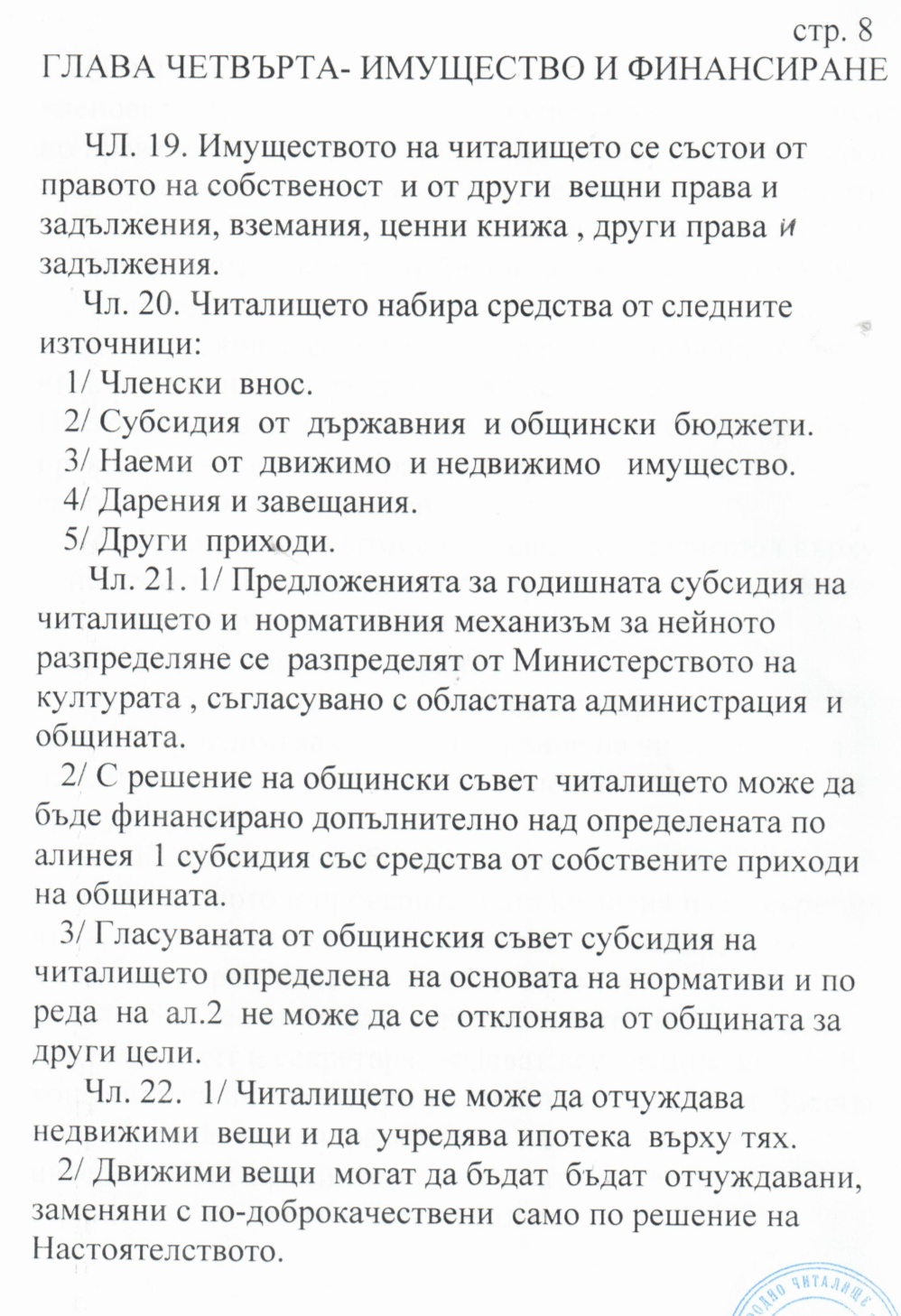 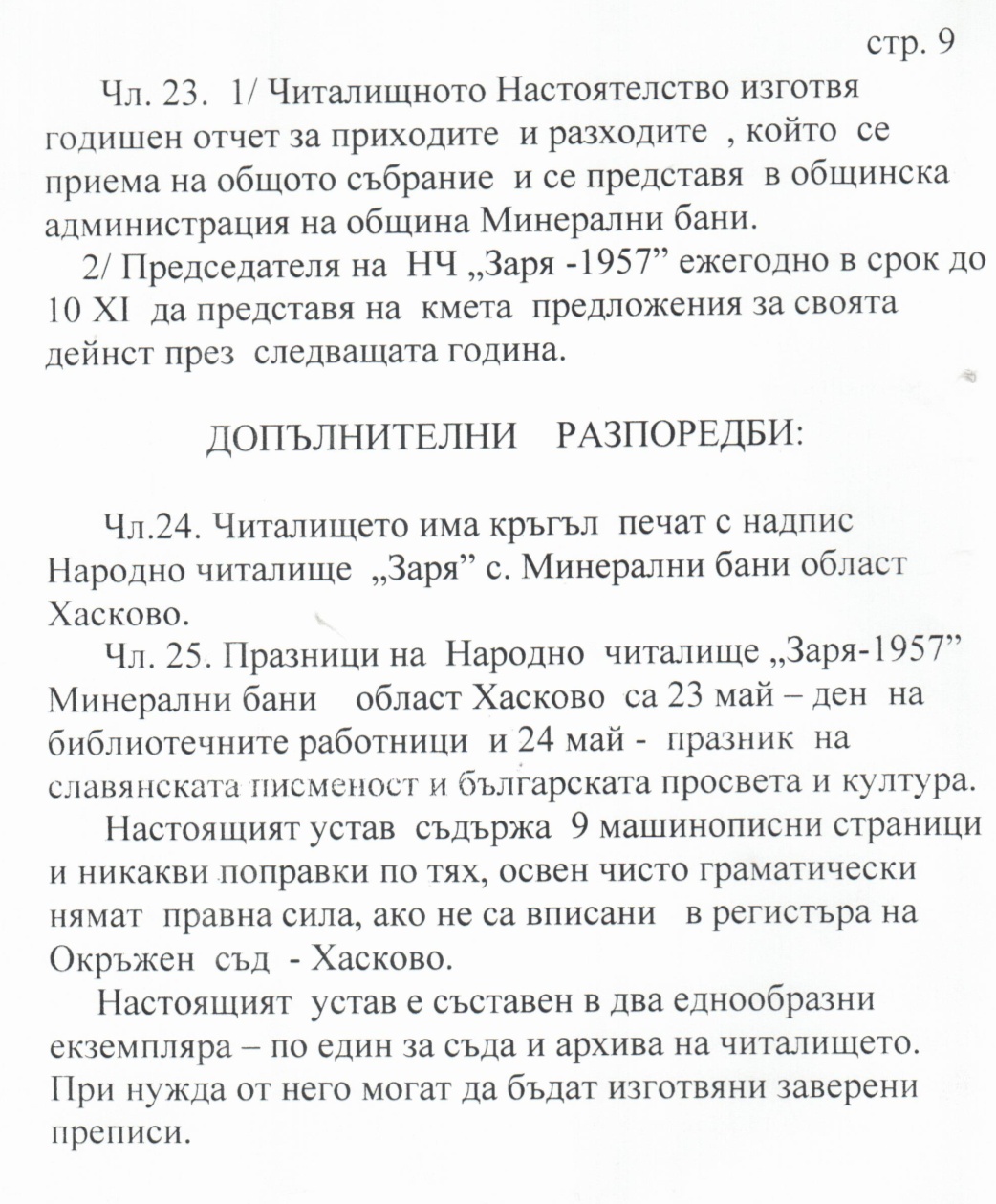 